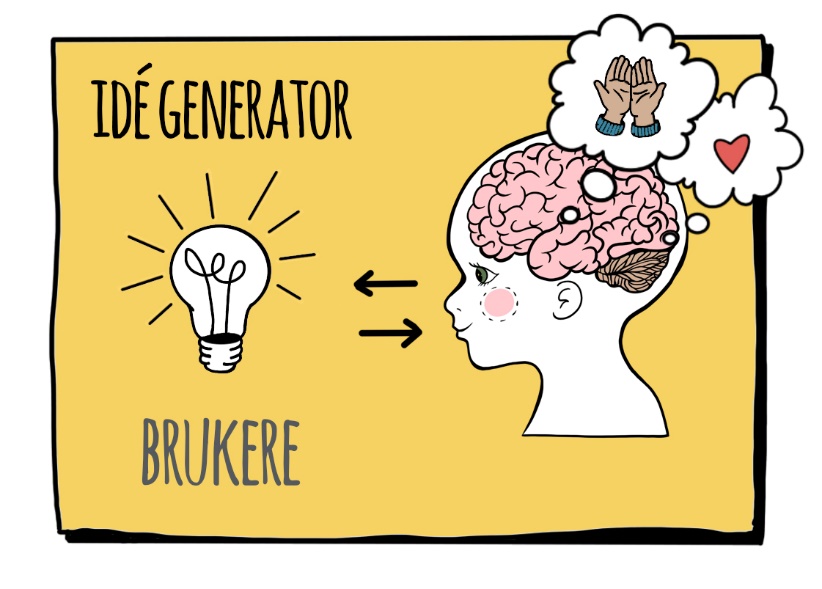 LAT IDRETTSUTØVERSJENERT POPSTJERNESINT KUNSTNERGAL FORSKERSPREK GAMERBLIND LEGETREG BRANNMANNSNILL DIKTATOR